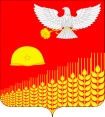 СОВЕТ ГЛЕБОВСКОГО СЕЛЬСКОГО ПОСЕЛЕНИЯКУЩЕВСКОГО РАЙОНАРЕШЕНИЕ                                                      23.11.2018 года                                                                                     № 200х.ГлебовкаО внесении изменений в решение Совета Глебовского поселения Кущевского района от 29 сентября 2016 года № 97 «Об установлении налога на имущество физических лиц на территории Глебовского сельского поселения Кущевского района» 	В соответствии с Федеральным законом от 06 октября 2003 года №131-ФЗ «Об общих принципах организации местного самоуправления в Российской Федерации», главой 32 Налогового кодекса Российской Федерации, Законом Краснодарского края от 26 ноября 2003 года № 620-КЗ «О налоге на имущество организаций», Федеральным законом от 30 сентября 2017 года № 286-ФЗ «О внесении изменений в часть вторую Налогового кодекса Российской Федерации и отдельные законодательные акты Российской Федерации», Законом Краснодарского края от 4 апреля 2016 года № 3368-КЗ «Об установлении единой даты начала применения на территории Краснодарского края порядка определения налоговой базы по налогу на имущество физических лиц исходя из кадастровой стоимости объектов налогообложения», Совет Глебовского сельского поселения Кущевского района,  р е ш и л:	1.Внести в решение Совета Глебовского сельского поселения Кущевского района от 29 сентября 2016 года № 97 «Об установлении налога на имущество физических лиц на территории Глебовского сельского поселения Кущевского района» следующие изменения: 	 1.  Пункт 2 изложить в следующей редакции:	«2. Установить налоговые ставки налога на имущество физических лиц,  исходя из кадастровой стоимости объектов налогообложения в следующих размерах:	 2. Решение дополнить пунктом 2.1 следующего содержания:	«2.1. Установить налоговые ставки налога на имущество физических лиц,  исходя из кадастровой стоимости объектов налогообложения в следующих размерах:	3. Решение дополнить пунктом 2.2 следующего содержания:	«2.2. Установить налоговые ставки налога на имущество физических лиц,  исходя из кадастровой стоимости объектов налогообложения в следующих размерах:	4. Настоящее решение подлежит официальному опубликованию.	5. Копию настоящего решения направить в Межрайонную инспекцию Федеральной налоговой службы России № 12 по Краснодарскому краю для руководства в работе.	6. Опубликовать настоящее решение в газете «Вперед» и разместить на официальном сайте администрации Глебовского сельского поселения Кущевского района в информационно-телекоммуникационной сети «Интернет».	7. Контроль за выполнением настоящего решения возложить на комиссию по экономической, бюджетно-налоговой политике, финансам и собственности Совета Глебовского сельского поселения Кущевского района.	8.  Пункта 2 настоящего решения вступает в силу со дня его официального опубликования и распространяется на правоотношения, связанные с исчислением налога на имущество физических лиц с 1 января 2017 года по 31 декабря 2017 года.	9. Пункт 2.1 настоящего решения вступает в силу со дня его официального опубликования и распространяется на правоотношения, возникшие с 1 января 2018 года.	10.  Пункт 2.2. настоящего решения вступает в силу с 1 января 2019 года, но не ранее чем по истечении одного месяца со дня его официального опубликования.	9. Пункты 4-7 настоящего решения вступают в силу со дня его официального опубликования.Глава Глебовского сельскогопоселения Кущевского района                                               А.В.Дудко№Налоговая ставка, %Объекты налогообложения	1ставка 2017 года0,3%	1. Жилые дома, части жилых домов, жилые помещения (квартиры, комнаты), части квартир;2. Единые недвижимые комплексы, в состав которых входит хотя бы одно жилое помещение (жилой дом);3. Хозяйственные строения или сооружения, площадь каждого из которых не превышает 50 кв. м. и которые расположены на земельных участках, предоставленных для ведения личного подсобного, дачного хозяйства, огородничества, садоводства или индивидуального жилищного строительства;4.Гаражи и машино-места, в том числе расположенные в объектах налогообложения, указанных в строке 3 таблицы	2ставка 2017 года0,3%Объекты незавершенного строительства в случае, если проектируемым назначением таких объектов является жилой дом	3ставка 2017 года2%1. Объекты налогообложения, включенные в перечень, определяемый в соответствии с пунктом 7 статьи 378.2 НК РФ;2. Объекты налогообложения, предусмотренные абзацем вторым пункта 10 статьи 378.2 НК РФ;3. Объекты налогообложения, кадастровая стоимость каждого из которых превышает 300 000 000 рублейставка 2017 года2%1. Объекты налогообложения, включенные в перечень, определяемый в соответствии с пунктом 7 статьи 378.2 НК РФ;2. Объекты налогообложения, предусмотренные абзацем вторым пункта 10 статьи 378.2 НК РФ;3. Объекты налогообложения, кадастровая стоимость каждого из которых превышает 300 000 000 рублей	4ставка 2017 года0,5%Прочие объекты налогообложения№Налоговая ставка, %Объекты налогообложения	1ставка 2018 года0,3%	1. Жилые дома, части жилых домов, квартиры, части квартир, комнаты;2. Единые недвижимые комплексы, в состав которых входит хотя бы один жилой дом;3. Хозяйственные строения или сооружения, площадь каждого из которых не превышает 50 кв. м. и которые расположены на земельных участках, предоставленных для ведения личного подсобного, дачного хозяйства, огородничества, садоводства или индивидуального жилищного строительства;4.Гаражи и машино-места, в том числе расположенные в объектах налогообложения, указанных в строке 3 таблицы	2ставка 2018 года0,3%1. Объекты незавершенного строительства в случае, если проектируемым назначением таких объектов является жилой дом	3ставка 2018 года1,0%1. Объекты налогообложения, включенные в перечень, определяемый в соответствии с пунктом 7 статьи 378.2 НК РФ;2. Объекты налогообложения, предусмотренные абзацем вторым пункта 10 статьи 378.2 НК РФ;3. Объекты налогообложения, кадастровая стоимость каждого из которых превышает 300 000 000 рублейставка 2018 года1,0%1. Объекты налогообложения, включенные в перечень, определяемый в соответствии с пунктом 7 статьи 378.2 НК РФ;2. Объекты налогообложения, предусмотренные абзацем вторым пункта 10 статьи 378.2 НК РФ;3. Объекты налогообложения, кадастровая стоимость каждого из которых превышает 300 000 000 рублей	4ставка 2018 года0,5%Прочие объекты налогообложения№Налоговая ставка, %Объекты налогообложения	1ставка на 2019 год 0,3%1. Жилые дома, части жилых домов	1ставка на 2019 год0,3%1.Квартиры, части квартир, комнаты;2. Единые недвижимые комплексы, в состав которых входит хотя бы один жилой дом;3. Хозяйственные строения или сооружения, площадь каждого из которых не превышает 50 кв. м. и которые расположены на земельных участках, предоставленных для ведения личного подсобного, дачного хозяйства, огородничества, садоводства или индивидуального жилищного строительства;4.Гаражи и машино-места, в том числе расположенные в объектах налогообложения, указанных в строке 3 таблицы	2ставка на 2019 год0,3%1. Объекты незавершенного строительства в случае, если проектируемым назначением таких объектов является жилой дом	3ставка на 2019 год2%1. Объекты налогообложения, включенные в перечень, определяемый в соответствии с пунктом 7 статьи 378.2 НК РФ;2. Объекты налогообложения, предусмотренные абзацем вторым пункта 10 статьи 378.2 НК РФ; 3. Объекты налогообложения, кадастровая стоимость каждого из которых превышает 300 000 000 рублейставка на 2019 год2%1. Объекты налогообложения, включенные в перечень, определяемый в соответствии с пунктом 7 статьи 378.2 НК РФ;2. Объекты налогообложения, предусмотренные абзацем вторым пункта 10 статьи 378.2 НК РФ; 3. Объекты налогообложения, кадастровая стоимость каждого из которых превышает 300 000 000 рублей	4ставка на 2019 год0,5%Прочие объекты налогообложения